Studijní program Imunofarmakoterapie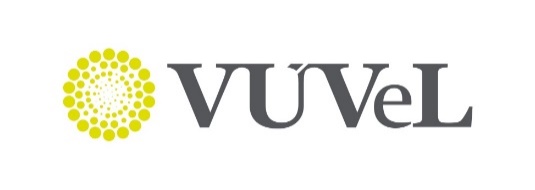 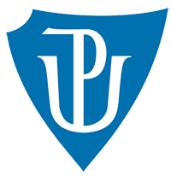 Máte zájem o vědu? Chcete pokračovat v postgraduálním studiu a získat titul Ph.D.?Nabízíme nově akreditovaný doktorský studijní program Imunofarmakoterapie s možností studia v Brně nebo v Olomouci pod hlavičkou LP UP Olomouc!PŘIJÍMACÍ ŘÍZENÍ 2021/22Témata dizertačních prací řešená na školicím pracovišti: Výzkumný ústav veterinárního lékařství v.v.i, Brno, Hudcova 70, 621 00 Brno Orální mukoadhezivní lékové formy pro řízené uvolňování léčiv 1 místo v prezenční formě studia Školitel: PharmDr. Eliška Mašková, Ph.D. (více info: maskova.e@vri.cz)Solubilizace a formulace hydrofobních látek s protizánětlivým účinkem do nanočásticových lékových forem 1 místo v prezenční formě studia Školitel: PharmDr. Josef Mašek, Ph.D. (více info: masek@vri.cz)Využití in vitro modelu slizniční lymfoidní tkáně pro testování nových lékových forem (1 místo v prezenční formě studia)Školitel: doc. RNDr. Jan Hošek, Ph.D. (více info: hosek.jan@vri.cz)Vývoj nových cílených kontrastních agens pro preklinické zobrazování nádorů, cév, trombů a zánětlivých míst pomocí CT a celotělního optického skenování na malých hlodavcích (1 místo v prezenční formě studia)Školitel: doc. MVDr. Adam Novobilský, Ph.D. (více info: novobilsky@vri.cz)Testování účinnosti nových fibrinolytických léčiv na in vivo a in vitro modelu s využitím mikrotomografie (microCT) 1 místo v prezenční formě studia Školitel: doc. MVDr. Adam Novobilský, Ph.D. (více info: novobilsky@vri.cz)pro další informace navštivte web studijního programu: https://new.imunologie.upol.cz/doktorske-studijni-program-imunofarmakoterapie/Ústav imunologie LF UP, Hněvotínská 3, OlomoucUpozornění  Uchazeč o studium si vybírá z vypsaných témat a kromě zvoleného doktorského studijního programu uvádí v přihlášce i vybrané téma dizertační práce.  Termín pro podání přihlášky: 	do 12. 5. 2021přihláška se podává pouze elektronicky na http://prihlaska.upol.cz/prihlaska/info.xhtmlTermín a místo přijímacího řízení: 	15. 6. 2021 - začátek v 10:00 hod.knihovna Ústavu imunologie LF UP, Teoretické ústavy LF UP, Hněvotínská 3, Olomouc Náhradní termín: 	22. 6. 2021 - začátek v 10:00 hod. knihovna Ústavu imunologie LF UP Teoretické ústavy LF UP, Hněvotínská 3, Olomouc Předpokládaný maximální počet přijímaných studentů: prezenční forma: 	19 studentů			kombinovaná forma:  1 studentRámcový obsah přijímací zkoušky:základy imunologie a příbuzných oborů (biologie - zvláště molekulární, biochemie, genetika apod.), diskutuje se také problematika diplomové (magisterské) práceKritéria hodnocení:
prokázání dostatečných znalostí v oblasti teoretické, případně praktickéPodmínky pro přijetí:ukončené magisterské studium medicínského, farmaceutického, veterinárního, přírodovědného, biotechnologického zaměření – titul Mgr., MVDr., MUDr., Ing.znalost anglického jazykaTéma doktorské práceŠkolitel:DNA a RNA vakcinace a imunoterapie infekčních chorobprof. MUDr. Milan Raška, Ph.D.Molekulární mechanismy slizniční obrany a IgA imunoglobulinprof. MUDr. Milan Raška, Ph.D.Multiparametrická analýza lymfocytární imunitní odpovědi na antigenní stimulaci.RNDr. Leona Rašková Kafková, Ph.D.Studium molekulární patogeneze imunokomplexových autoimunitních chorobprof. MUDr. Milan Raška, Ph.D.Studium glykosylace HIV-1 obalového proteinu Env jako cesta k efektivnímu designu vakcinačního antigenuprof. MUDr. Milan Raška, Ph.D.Design a testování rekombinantních proteonanoliposomálních vakcín k prevenci virových a bakteriálních infekcíprof. MUDr. Milan Raška, Ph.D.Sublinguální imunizace jako neinvazivní vakcinace budoucnostiprof. MUDr. Milan Raška, Ph.D.Nové metody analýzy imunitních genůdoc. Dr. Ing. Eva KriegováStudium buněčných profilů imunitních buněk v kloubních výpotcích u osteoartrózydoc. Dr. Ing. Eva KriegováStudium mikroprostředí u B-buněčných malignitdoc. Dr. Ing. Eva KriegováVýznam vybraných imunologických a imunogenetických faktorů pro úspěšnost transplantace ledvin a krvetvorných kmenových buněkprof. MUDr. František Mrázek, Ph.D.Navrhování a testování rekombinantních antigenů pro imunoprofylaxi infekčních chorobMgr. Michal Křupka, Ph.D.Sledování imunitní restituce u pacientů léčených pro roztroušenou sklerózudoc. MUDr. Jaromír Bystroň, CSc.Příprava, charakterizace a testování rekombinantních a mRNA vakcín formulovaných v biokompatibilních nanočásticích s molekulárními adjuvans pro mukózní a parenterální aplikace (např. influenza, HIV-1)doc. RNDr. Jaroslav Turánek, DSc.Formulace vakcíny proti borelióze a vývoj modelu pro testování účinnosti indukovaných protilátek ex vivo.doc. RNDr. Jaroslav Turánek, DSc.